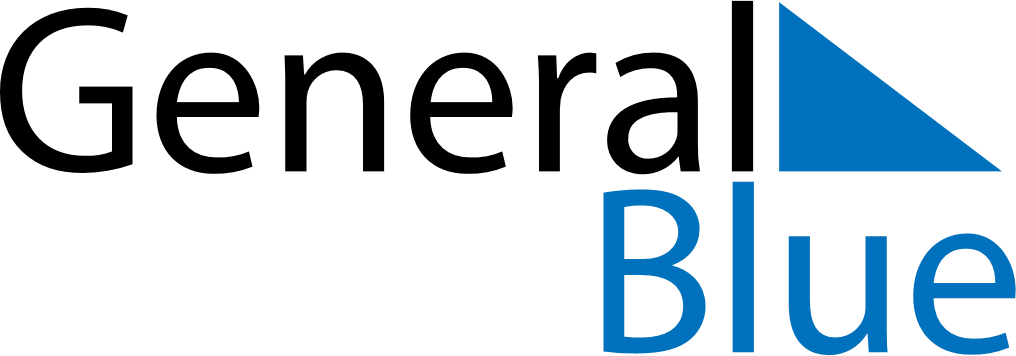 February 1753February 1753February 1753February 1753February 1753SundayMondayTuesdayWednesdayThursdayFridaySaturday12345678910111213141516171819202122232425262728